17 июняПо уже сложившейся традиции день в лагере начался с весёлой зарядки. На минуте безопасности и ЗОЖ с детьми повторили основные правила по теме " Спортом заниматься-болезней не бояться". Экологическое соревнование "Ловись, мусор, большой и маленький" прошёл в форме эко-игры. Три команды "Пчёлки", "Бабочки", "Стрекозы" соревновались в различных конкурсах. Итогом игры было оформление русской красавицы берёзки. Какой ребёнок не любит играть с песком? В клубе "Очумелые ручки" ребята изготавливали оригинальную поделку "Радуга в банке" из соли и цветных мелков. Дети с большим интересом выполняли работу. Закончился день подвижными играми на свежем воздухе и вкусным обедом.

#НавигаторыДетства73 #навигаторыдетства #Росдетцентр #МОУВыровскаяСОШ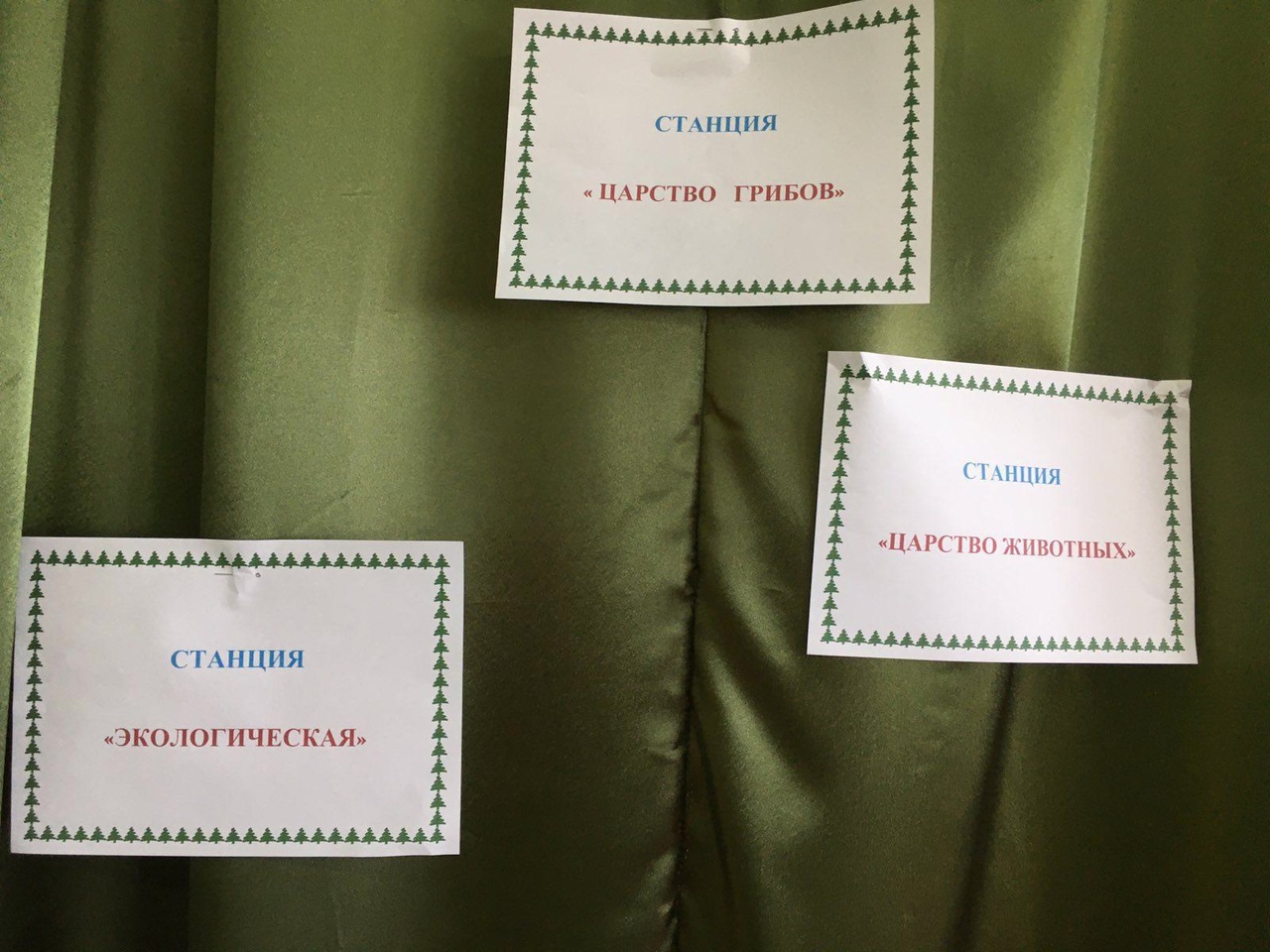 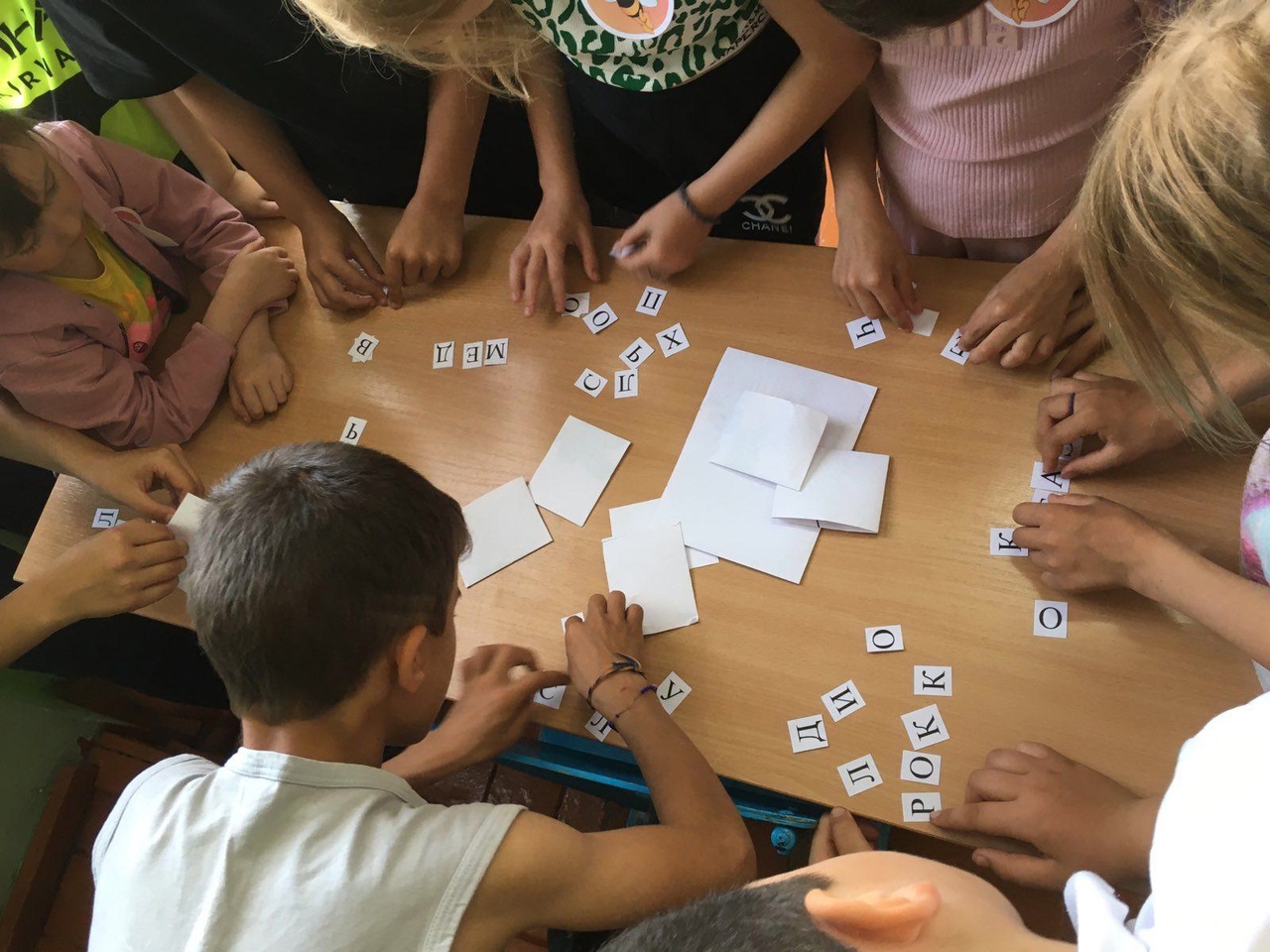 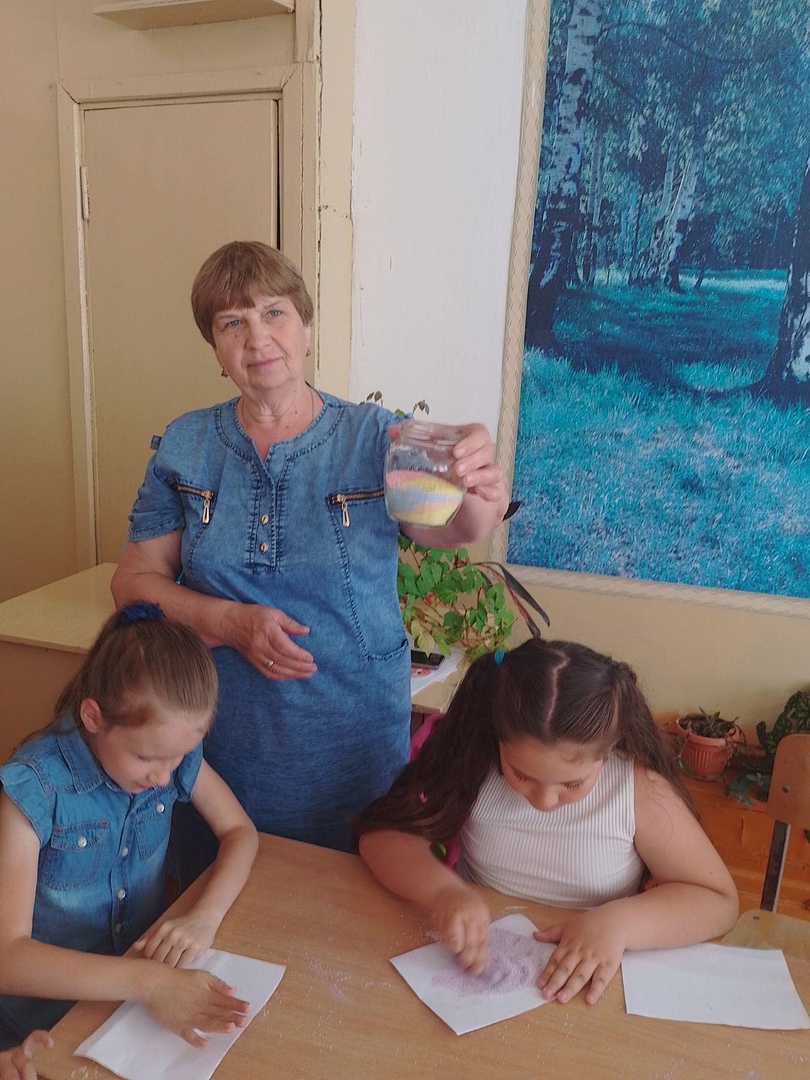 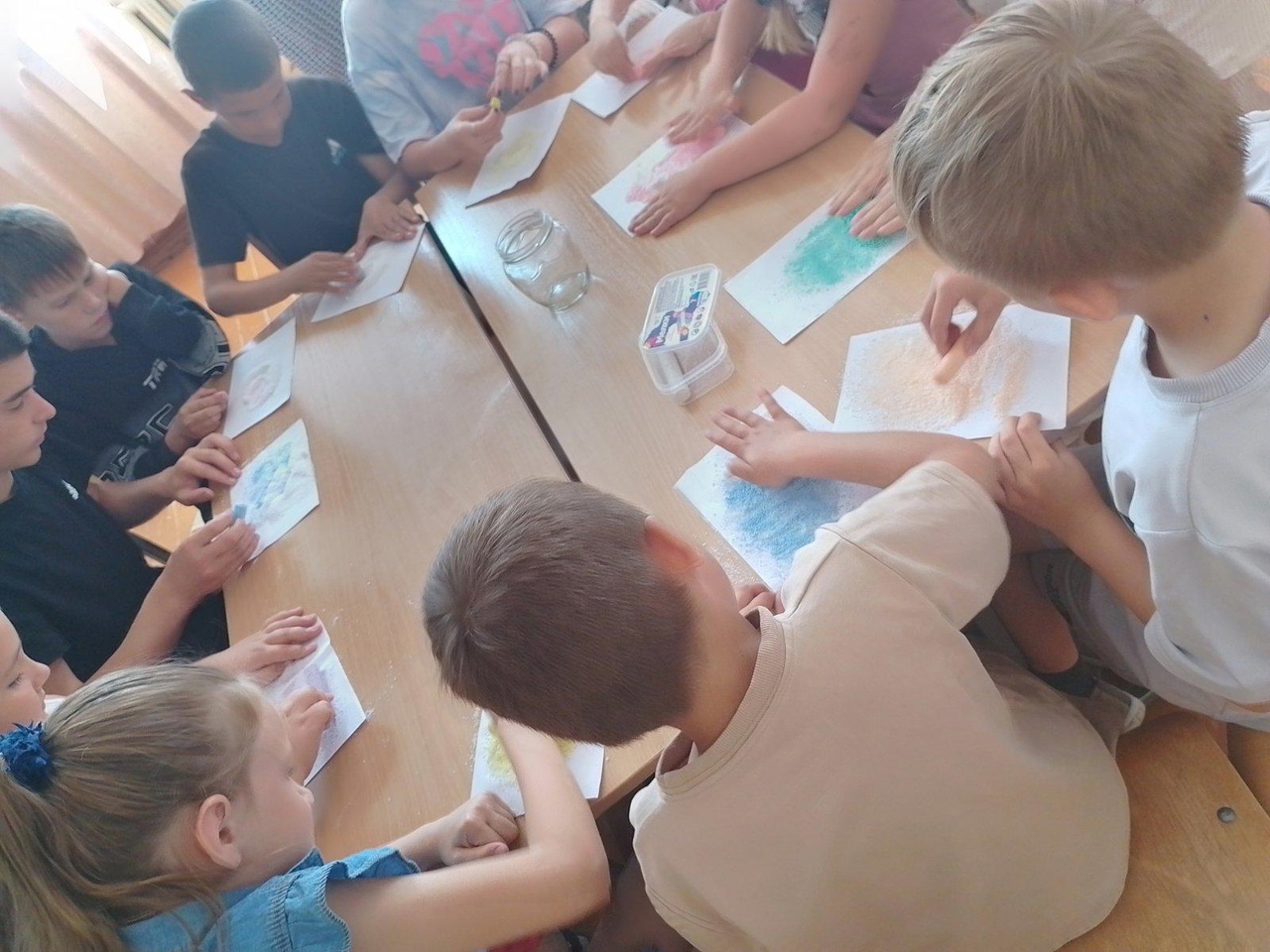 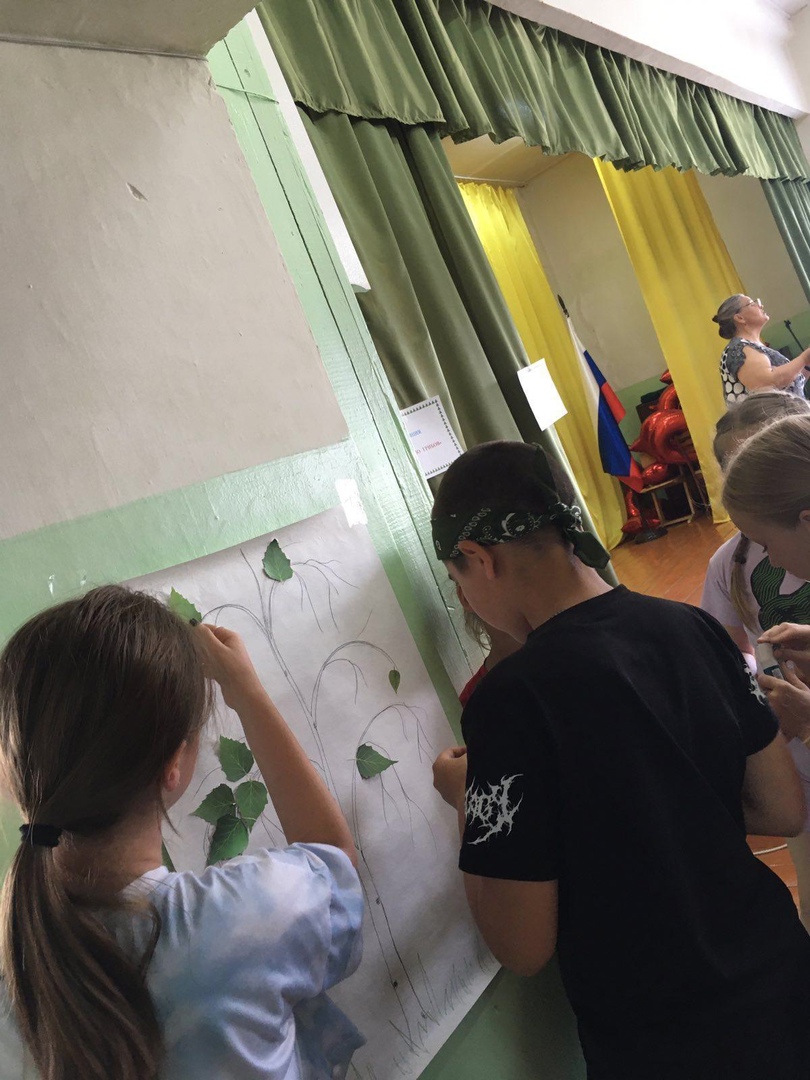 